Sagadahoc CountyLocal Emergency Planning Committee752 High Street  Bath  Maine  04530(207) 443-8210Chairperson, John StarbirdQuarterly Meeting Minutes Thursday June 11th, 6:00pm-8:00pmZoom
A quarterly meeting of the Sagadahoc County LEPC was held on June 11th at 6:00pm. The following were in attendance: LEPC members John Starbird (Chair), Sarah Bennett, Grainne Shaw, Chris Cummings, Stephen Kercel, and Mike Labbe.The minutes from the March LEPC meeting were reviewed and accepted by LEPC membership with several modifications.Secretary’s Report: Grainne and Sarah reviewed the HAZMAT plan and will be getting it updated as well as working on the Workplan and Budget. Both need to be submitted by the end of the month. If there are any Tier II facilities in need of fabric masks they can reach out the SCEMA to request them. Treasurers Report: The Quarter 2 starting balance was $4,719.48 in operations and $4,194.94 in training.  Between 10/1 and 12/5, $139.78 was spent leaving a remaining balance of $4,579.70 in operations and $3,000 was spent out of training, leaving a remaining training balance of $1,194.94.EMA Report:  SCEMA is balancing COVID-19 activities and normal EMA activities. We are working on several different County plans including a long-term recovery and Continuity of Operations plans. The County building is open by appointment only and all visitors to the building are to wear face masks.  Plan Review:The LEPC did not review a facility plan at this meeting due to it being held virtually.Updates and New Business:Near the end of July the LEPC will decide whether to attempt a plan review or not, depending on if we are able to meet in person or if it will be via Zoom again.Bath Fire has submitted a training request, it was negotiated to be a flat fee for the class.SCEMA will begin planning for an exercise involving the new Bath High School on Wing Farm Parkway and Gagne Foods. We will reach out to the state to see if the staff they have for trainings and exercise would be able to help facilitate it.The 20-21 Workplan & Budget was approved with several changes. We are going to look for some quick ways to spend down the remaining funds from 19-20 in order to not give as much back to the state. Some suggestions were a green screen, a Zoom account and filters for the ENVO masks. Sarah has checked with the state and the filters are not able to be bought however the greenscreens and Zoom account can be.The LEPC reviewed the Hazardous Material plan and Grainne will make several edits and double check to make sure that all phone numbers listed are working and the most direct.Rail Car Incident Response is still up in the air as to when it will be held. The RDPC is eager to get it scheduled but we need to wait and see how COVID plays out.The next meeting of the LEPC will be on September 30th at 6:00pm at the West Bath Fire Department at 192 State Rd., West Bath, ME 04530. (Dinner starting at 5:30)The meeting adjourned at 7:30 pm.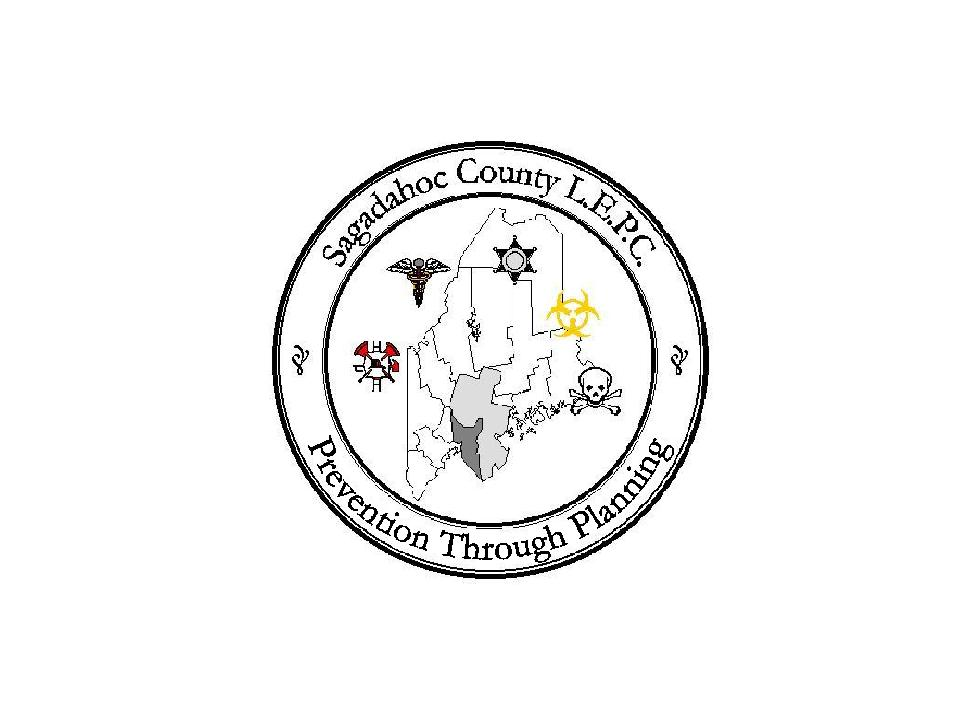 